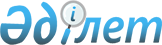 О некоторых вопросах республиканской собственностиПостановление Правительства Республики Казахстан от 15 июля 2021 года № 491
      В соответствии с пунктом 1 статьи 114 Закона Республики Казахстан от 1 марта 2011 года "О государственном имуществе" Правительство Республики Казахстан ПОСТАНОВЛЯЕТ: 
      1. Передать в установленном законодательством порядке республиканское имущество, закрепленное за государственными учреждениями "Управление Делами Президента Республики Казахстан", "Государственный национальный природный парк "Бурабай", в уставный капитал товарищества с ограниченной ответственностью "Бурабай даму" согласно приложению к настоящему постановлению. 
      2. Комитету государственного имущества и приватизации Министерства финансов Республики Казахстан совместно с Управлением Делами Президента Республики Казахстан (по согласованию) принять меры, вытекающие из настоящего постановления. 
      3. Настоящее постановление вводится в действие со дня его подписания.  Перечень республиканского имущества, передаваемого в уставный капитал товарищества с ограниченной ответственностью "Бурабай даму"
					© 2012. РГП на ПХВ «Институт законодательства и правовой информации Республики Казахстан» Министерства юстиции Республики Казахстан
				
      Премьер-Министр
Республики Казахстан 

А. Мамин
Приложение
к постановлению Правительства
Республики Казахстан
от 15 июля 2021 года № 491
№

п/п

Наименование имущества

Ед.

изм.

Кол-во

Инвентарный номер

1

2

3

4

5

Перечень имущества, передаваемого с баланса ГУ "Управление Делами Президента Республики Казахстан"
Перечень имущества, передаваемого с баланса ГУ "Управление Делами Президента Республики Казахстан"
Перечень имущества, передаваемого с баланса ГУ "Управление Делами Президента Республики Казахстан"
Перечень имущества, передаваемого с баланса ГУ "Управление Делами Президента Республики Казахстан"
Перечень имущества, передаваемого с баланса ГУ "Управление Делами Президента Республики Казахстан"
Объект: "Озеленение и благоустройство курортной зоны озер Большое Чебачье и Текеколь. Первый этап проектирования на территории 65,3516 га"
Объект: "Озеленение и благоустройство курортной зоны озер Большое Чебачье и Текеколь. Первый этап проектирования на территории 65,3516 га"
Объект: "Озеленение и благоустройство курортной зоны озер Большое Чебачье и Текеколь. Первый этап проектирования на территории 65,3516 га"
Объект: "Озеленение и благоустройство курортной зоны озер Большое Чебачье и Текеколь. Первый этап проектирования на территории 65,3516 га"
Объект: "Озеленение и благоустройство курортной зоны озер Большое Чебачье и Текеколь. Первый этап проектирования на территории 65,3516 га"
1.
Тротуары и проезды, в том числе:
1.1.
тротуары из гранитной плитки
м2
14588
233001001052
1.2.
тротуары из плитняка
м2
426
233001001053
1.3.
площадка из резиновой крошки (для детей)
м2
1107
233001001054
1.4.
проезды для велосипедов − Вело Памп Трек
м3
2078
233001001055
1.5.
дорожка
м2
31,5
233001001056
2.
Малые архитектурные формы и сооружения, в том числе:
2.1.
амфитеатр
шт
1
233001001057
2.2.
ограждение амфитеатра
м/п
30,23
233001001058
2.3.
композиция "Арт-инсталляция из букв "AQBURA"
шт
1
237004008917
2.4.
беседка из дерева 
шт
9
233001001059 - 233001001067
2.5.
деревянное сооружение ‒ гриль домик 
шт
4
233001001068 - 233001001071
2.6.
модульный автономный туалет 
шт
3
233001001072 - 233001001074
2.7.
платформа из пластиковых понтонов
м2
200
233001001075
2.8.
скамья 
шт
107
237003025466 - 237003025572
2.9.
флагшток 
шт
8
237004008918 - 237004008925
2.10.
урна 
шт
203
237002003498 - 237002003700
2.11.
площадка из гранитной плитки
м2
56,7
233001001076 - 233001001078
2.12.
металлический мусоросборник
шт
9
237002003701 - 237002003709
3.
Озеленение, в том числе:
3.1.
газоны
м2
800
238301032224
3.2.
газоны
м2
1964
238301032225
3.3.
сосна обыкновенная 
шт
2810
238301032226 - 238301035035
3.4.
тополь казахстанский 
шт
56
238301035036 - 238301035091
3.5.
тополь дрожащий 
шт
45
238301035092 - 238301035136
3.6.
черемуха вингирская 
шт
50
238301035137 - 238301035186
3.7.
береза обыкновенная 
шт
553
238301035187 - 238301035739
3.8.
ирга канадская 
шт
9
238301035740 - 238301035748
3.9.
ива красная 
шт
9
238301035749 - 238301035757
3.10.
черемуха 
шт
19
238301035758 - 238301035776
3.11.
липа мелколистная 
шт
124
238301035777 - 238301035900
3.12.
ясень обыкновенный 
шт
247
238301035901 - 238301036147
3.13.
яблоня сибирская 
шт
122
238301036148 - 238301036269
3.14.
тополь пирамидальный 
шт
39
238301036270 - 238301036308
3.15.
яблоня декоративная 
шт
12
238301036309 - 238301036320
3.16.
клен ясенелистный 
шт
86
238301036321 - 238301036406
3.17.
рябинник рябинолистный 
шт
1851
238301036407 - 238301038257
3.18.
сосна горная "Пумилио"
шт
19
238301038258 - 238301038276
3.19.
сосна горная "Мугас" 
шт
288
238301038277 - 238301038564
3.20.
кустарники лиственные 
шт
2027
238301038565 - 238301040591
3.21.
кустарники лиственные 
шт
11679
238301040592 - 238301052270
3.22.
кустарник "Спирея японская" 
шт
3367
238301052271 - 238301055637
3.23.
кустарник "Виноград девичий" 
шт
111
238301055638 - 238301055748
3.24.
кустарник "Сирень обыкновенная" 
шт
594
238301055749 - 238301056342
3.25.
кустарник "Чубушник" 
шт
24
238301056343 - 238301056366
3.26.
кустарник "Пузыреплодник калинолистный" 
шт
20
238301056367 - 238301056386
3.27.
кустарник "Кизильник блестящий" 
шт
91
238301056387 - 238301056477
3.28.
кустарники многолетние 
шт
2280
238301056478 -
238301058757
3.29.
кустарник "Можжевельник казацкий" 
шт
257
238301058758 - 238301059014
3.30.
кустарник "Можжевельник казацкий" 
шт
208
238301059015 - 238301059222
3.31.
кустарник "Можжевельник чешуйчатый" 
шт
154
238301059223 - 238301059376
3.32.
кустарник "Лапчатка кустарниковая" 
шт
491
238301059377 - 238301059867
3.33.
кустарник "ДҰрен белый" 
шт
252
238301059868 - 238301060119
3.34.
кустарник "Роза ругоза" 
шт
332
238301060120 - 238301060451
3.35.
кустарник "Кизильник блестящий" 
шт
145
238301060452 - 238301060596
3.36.
кустарник "Рябинник рябинолистный" 
шт
100
238301060597 - 238301060696
3.37.
кустарник "Можжевельник виргинский" 
шт
2207
238301060697 - 238301062903
Перечень имущества, передаваемого с баланса ГУ "Государственный национальный природный парк "Бурабай"
Перечень имущества, передаваемого с баланса ГУ "Государственный национальный природный парк "Бурабай"
Перечень имущества, передаваемого с баланса ГУ "Государственный национальный природный парк "Бурабай"
Перечень имущества, передаваемого с баланса ГУ "Государственный национальный природный парк "Бурабай"
Перечень имущества, передаваемого с баланса ГУ "Государственный национальный природный парк "Бурабай"
1.
Архар
шт
2
238305000436 238305000437
1
2
3
4
5
2.
Асканийский олень
шт
2
238305000438

238305000439
3.
Барсук
шт
2
238305000440 238305000441
4.
Белка
шт
3
238305000442 - 238305000444
5.
Вольер для архаров
шт
1
233001000278
6.
Вольер для белок
шт
1
233001000279
7.
Вольер для водоплавающих птиц
шт
1
233001000280
8.
Вольер для кабанов
шт
1
233001000281
9.
Вольер для лис
шт
1
233001000282
10.
Вольер для лосей
шт
1
233001000283
11.
Вольер для оленей
шт
1
233001000284
12.
Вольер для павлинов
шт
1
233001000285
13.
Вольер для фазанов
шт
1
233001000286
14.
Горный козел
шт
2
238305000454 238305000455
15.
Гусь серый
шт
5
238305000456 -238305000460
16.
Енотовидная собака
шт
2
238305000461 238305000462
17.
Заяц
шт
4
238305000463 -238305000466
18.
Кабан
шт
2
238305000467 238305000468
19.
Корсак
шт
2
238305000469 238305000470
20.
Лебедь
шт
4
238305000471 - 238305000474
21.
Лиса
шт
2
238305000475

238305000476
22.
Малая архитектурная форма "Белка на дереве"
шт
1
238305000477
23.
Павлин
шт
5
238305000478 -238305000482
24.
Пятнистый олень
шт
2
238305000483 238305000484
25.
Сибирская косуля
шт
2
238305000485 238305000486
26.
Утка
шт
7
238305000487 -238305000493
27.
Утка мускусная
шт
1
238305000494
28.
Фазан

 
шт
10
238305000495 -238305000504
29.
Цесарка
шт
5
238305000505 -238305000509
30.
Уличный фонарь освещения, высота 1 м
шт
40
236009001728 -236009001767
31.
Малая архитектурная форма "Алиса"
шт
1
238303000519
32.
Малая архитектурная форма "Белый кролик"
шт
1
238303000509
33.
Малая архитектурная форма "Гусеница"
шт
1
238303000508
34.
Малая архитектурная форма "Солдаты карточные"
шт
8
238303000511 - 238303000518
35.
Малая архитектурная форма "Солдаты красные"
шт
6
238303000502 - 238303000507
36.
Малая архитектурная форма "Стол фотозона с креслами"
шт
1
238303000501
37.
Малая архитектурная форма "Чашки"
шт
1
238303000521
38.
Малая архитектурная форма "Чеширский кот", указатель
шт
1
238303000510
39.
Малая архитектурная форма "Шляпник"
шт
1
238303000520